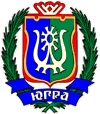 ИЗБИРАТЕЛЬНАЯ КОМИССИЯХАНТЫ-МАНСИЙСКОГО АВТОНОМНОГО ОКРУГА – ЮГРЫ ПОСТАНОВЛЕНИЕ19 июня 2017 года								           № 101г. Ханты-МансийскОб обеспечении избирательных прав кандидатов при приеме избирательными комиссиями документов для заверения списка кандидатов по одномандатным избирательным округам, выдвижения и регистрации кандидатов, а также иных избирательных документов при проведении дополнительных выборов депутатов Думы Ханты-Мансийского автономного округа – Югры шестого созыва по одномандатным избирательным округамРуководствуясь пунктом 10 статьи 23 Федерального закона от 12.06.2002 г. № 67-ФЗ «Об основных гарантиях избирательных прав и права на участие в референдуме граждан Российской Федерации», пунктом 2 статьи 5 Закона Ханты-Мансийского автономного округа от 18.06.2003 г. № 36-оз «О системе избирательных комиссий в Ханты-Мансийском автономном округе – Югре», статьями 7, 20, 24 Закона 
Ханты-Мансийского автономного округа – Югры от 27.04.2016 г. № 36-оз «О выборах депутатов Думы Ханты-Мансийского автономного округа – Югры» Избирательная комиссия Ханты-Мансийского автономного округа – Югры постановляет:1. Утвердить:1.1. Форму справки (подтверждения) о приеме документов для заверения списка кандидатов по одномандатным избирательным округам при проведении дополнительных выборов депутатов Думы Ханты-Мансийского автономного округа – Югры шестого созыва, выдвинутого избирательным объединением  по одномандатным избирательным округам (приложение 1).1.2. Форму справки (подтверждения) о приеме документов для уведомления о выдвижении избирательным объединением кандидата по одномандатному избирательному округу при проведении дополнительных выборов депутатов Думы Ханты-Мансийского автономного округа – Югры шестого созыва по одномандатным избирательным округам (приложение 2).1.3. Форму справки (подтверждения) о приеме документов для регистрации выдвинутого избирательным объединением кандидата по одномандатному избирательному округу при проведении дополнительных выборов депутатов Думы Ханты-Мансийского автономного округа – Югры шестого созыва по одномандатным избирательным округам (приложение 3).1.4. Форму справки (подтверждения) о приеме документов, представленных для уведомления о выдвижении кандидата в порядке самовыдвижения по одномандатному избирательному округу при проведении дополнительных выборов депутатов Думы Ханты-Мансийского автономного округа – Югры шестого созыва по одномандатным избирательным округам (приложение 4).1.5. Форму справки (подтверждения) о приеме документов для регистрации кандидата, выдвинутого в порядке самовыдвижения по одномандатному избирательному округу при проведении дополнительных выборов депутатов Думы Ханты-Мансийского автономного округа – Югры шестого созыва по одномандатным избирательным округам (приложение 5).2. Рекомендовать территориальным избирательным комиссиям, на которые возложены полномочия окружных избирательных комиссий по дополнительным выборам депутатов Думы Ханты-Мансийского автономного округа – Югры при заполнении соответствующих справок (подтверждений) указывать наименование, дату, номер всех представленных документов, а также иные признаки представленных документов.3. Определить, что прием документов для заверения списков кандидатов, выдвинутых избирательным объединением по одномандатным избирательным округам, выдвижения и регистрации кандидатов осуществляется в период который начинается не ранее чем за 75 дней до дня голосования и заканчивается за 45 дней до дня голосования в 18 часов по местному времени последнего дня выдвижения:в рабочие дни с понедельника по пятницу – с 9.00 до 18.00 по местному времени;в выходные и праздничные дни – в течение периода времени исходя из необходимости обеспечения избирательных прав кандидатов.4. Рекомендовать избирательным объединениям и кандидатам заранее уведомлять соответствующую избирательную комиссию о представлении документов для заверения списков кандидатов, выдвинутых избирательным объединением по одномандатным избирательным округам, выдвижения и регистрации кандидатов.5. Признать утратившим силу постановление Избирательной комиссии Ханты-Мансийского автономного округа – Югры от 27.06.2016 № 1071 «Об обеспечении избирательных прав при приеме документов, представляемых избирательными объединениями и кандидатами в избирательные комиссии для уведомления о выдвижении и регистрации кандидатов, списков кандидатов при проведении выборов депутатов Думы Ханты-Мансийского автономного округа – Югры шестого созыва».6. Настоящее постановление направить в территориальные избирательные комиссии и разместить на сайте Избирательной комиссии Ханты-Мансийского автономного округа – Югры.ПредседательИзбирательной комиссииХанты-Мансийского автономного округа – Югры								         Д.С. КорнеевСекретарьИзбирательной комиссииХанты-Мансийского автономного округа – Югры								         С.Х. ЭбекуевПриложение 1к постановлению Избирательнойкомиссии Ханты-Мансийскогоавтономного округа – Югрыот 19 июня 2017 года № 101УТВЕРЖДЕНАпостановлением Избирательнойкомиссии Ханты-Мансийскогоавтономного округа – Югрыот 19 июня 2017 г. № 101Справка (подтверждение) о приеме документов для заверения списка кандидатов по одномандатным избирательным округам при проведении  дополнительных выборов депутатов Думы Ханты-Мансийского автономного округа – Югры шестого созыва, Избирательная комиссия Ханты-Мансийского автономного округа – Югрыизбирательного объединения  	,(наименование избирательного объединения)следующие документы:М.П.Примечание.1. В случае непредставления документа (документов), указанных в настоящей справке (подтверждении), пункт справки (подтверждения), в котором указан такой документ (документы) не воспроизводится.2. В случае представления документа (документов), не отраженного в настоящей справке (подтверждении), такой документ и его реквизиты (наименование, номер, дата и т.п.) вносятся в справку (подтверждение) последним пунктом (пунктами).Приложение 2к постановлению Избирательнойкомиссии Ханты-Мансийскогоавтономного округа – Югрыот 19 июня 2017 года № 101 УТВЕРЖДЕНАпостановлением Избирательнойкомиссии Ханты-Мансийскогоавтономного округа – Югрыот 19 июня 2017 г. № 101Справка (подтверждение)о приеме документов для уведомления о выдвижениикандидата по  при проведении дополнительных выборов депутатов Думы Ханты-Мансийского автономного округа – Югры шестого созыва(наименование окружной избирательной комиссии)приняла от кандидата  (фамилия, имя, отчество)следующие документы:М.П.Примечание.1. В случае непредставления документа (документов), указанных в настоящей справке (подтверждении), пункт справки (подтверждения), в котором указан такой документ (документы) не воспроизводится.2. В случае представления документа (документов), не отраженного в настоящей справке (подтверждении), такой документ и его реквизиты (наименование, номер, дата и т.п.) вносятся в справку (подтверждение) последним пунктом (пунктами).Приложение 3к постановлению Избирательнойкомиссии Ханты-Мансийскогоавтономного округа – Югрыот 19 июня 2017 года № 101 УТВЕРЖДЕНАпостановлением Избирательнойкомиссии Ханты-Мансийскогоавтономного округа – Югрыот 19 июня 2017 г. № 101Справка (подтверждение)о приеме документов для регистрации выдвинутогокандидата по при проведении дополнительных выборов депутатов Думы Ханты-Мансийского автономного округа – Югры шестого созыва(наименование окружной избирательной комиссии)кандидата в депутаты Думы Ханты-Мансийского автономного округа – Югры шестого созываследующие документы:М.П.Примечание.1. В случае непредставления документа (документов), указанных в настоящей справке (подтверждении), пункт справки (подтверждения), в котором указан такой документ (документы) не воспроизводится.2. В случае представления документа (документов), не отраженного в настоящей справке (подтверждении), такой документ и его реквизиты (наименование, номер, дата и т.п.) вносятся в справку (подтверждение) последним пунктом (пунктами).Приложение 4к постановлению Избирательнойкомиссии Ханты-Мансийскогоавтономного округа – Югрыот 19 июня 2017 года № 101УТВЕРЖДЕНАпостановлением Избирательнойкомиссии Ханты-Мансийскогоавтономного округа – Югрыот 19 июня 2017 г. № 101Справка (подтверждение)
о приеме документов, представленных для уведомления о выдвижении
кандидата в порядке самовыдвижения по при проведении дополнительных выборов депутатов Думы Ханты-Мансийского автономного округа – Югры шестого созыва(наименование окружной избирательной комиссии)кандидата в депутаты Думы Ханты-Мансийского автономного округа – Югры шестого созываследующие документы:М.П.Примечание.1. В случае непредставления документа (документов), указанных в настоящей справке (подтверждении), пункт справки (подтверждения), в котором указан такой документ (документы) не воспроизводится.2. В случае представления документа (документов), не отраженного в настоящей справке (подтверждении), такой документ и его реквизиты (наименование, номер, дата и т.п.) вносятся в справку (подтверждение) последним пунктом (пунктами).Приложение 5к постановлению Избирательнойкомиссии Ханты-Мансийскогоавтономного округа – Югрыот 19 июня 2017 года № 101УТВЕРЖДЕНАпостановлением Избирательнойкомиссии Ханты-Мансийскогоавтономного округа – Югрыот 19 июня 2017 г. № 101Справка (подтверждение)
о приеме документов для регистрации кандидата, выдвинутого в порядке самовыдвижения по при проведении дополнительных выборов депутатов Думы Ханты-Мансийского автономного округа – Югры шестого созыва(наименование окружной избирательной комиссии)кандидата в депутаты Думы Ханты-Мансийского автономного округа – Югры шестого созываследующие документы:М.П.Примечание.1. В случае непредставления документа (документов), указанных в настоящей справке (подтверждении), пункт справки (подтверждения), в котором указан такой документ (документы) не воспроизводится.2. В случае представления документа (документов), не отраженного в настоящей справке (подтверждении), такой документ и его реквизиты (наименование, номер, дата и т.п.) вносятся в справку (подтверждение) последним пунктом (пунктами).Дата и время представления документов: “”20годачас.мин.Дата и время начала приема документов: “”20годачас.мин.Дата и время окончания приема документов: “”20годачас.мин.выдвинутого избирательным объединением(наименование избирательного объединения)приняла от, уполномоченного представителя(фамилия, имя, отчество)11Решение съезда политической партии (конференции или общего собрания ее регионального отделения, а в случаях, предусмотренных Федеральным законом "О политических партиях", соответствующего органа политической партии, ее регионального отделения) о выдвижении кандидатов по одномандатным избирательным округам списком Решение съезда политической партии (конференции или общего собрания ее регионального отделения, а в случаях, предусмотренных Федеральным законом "О политических партиях", соответствующего органа политической партии, ее регионального отделения) о выдвижении кандидатов по одномандатным избирательным округам списком Решение съезда политической партии (конференции или общего собрания ее регионального отделения, а в случаях, предусмотренных Федеральным законом "О политических партиях", соответствующего органа политической партии, ее регионального отделения) о выдвижении кандидатов по одномандатным избирательным округам списком Решение съезда политической партии (конференции или общего собрания ее регионального отделения, а в случаях, предусмотренных Федеральным законом "О политических партиях", соответствующего органа политической партии, ее регионального отделения) о выдвижении кандидатов по одномандатным избирательным округам списком на ____л. в 1 экз.22Список кандидатов по одномандатным избирательным округам на бумажном и машиночитаемом носителе.Список кандидатов по одномандатным избирательным округам на бумажном и машиночитаемом носителе.Список кандидатов по одномандатным избирательным округам на бумажном и машиночитаемом носителе.Список кандидатов по одномандатным избирательным округам на бумажном и машиночитаемом носителе.на ____л. в 1 экз.(сведения о представлении документа на машиночитаемом носителе)____________33Нотариально удостоверенная копия документа о государственной регистрации избирательного объединения, выданного федеральным органом исполнительной власти, уполномоченным на осуществление функций в сфере регистрации общественных объединенийНотариально удостоверенная копия документа о государственной регистрации избирательного объединения, выданного федеральным органом исполнительной власти, уполномоченным на осуществление функций в сфере регистрации общественных объединенийНотариально удостоверенная копия документа о государственной регистрации избирательного объединения, выданного федеральным органом исполнительной власти, уполномоченным на осуществление функций в сфере регистрации общественных объединенийНотариально удостоверенная копия документа о государственной регистрации избирательного объединения, выданного федеральным органом исполнительной власти, уполномоченным на осуществление функций в сфере регистрации общественных объединенийна ____л. в 1 экз.44Документ, подтверждающий согласование с соответствующим органом политической партии кандидатур, выдвигаемых в качестве кандидатов по одномандатным избирательным округам (если такое согласование предусмотрено уставом политической партии)Документ, подтверждающий согласование с соответствующим органом политической партии кандидатур, выдвигаемых в качестве кандидатов по одномандатным избирательным округам (если такое согласование предусмотрено уставом политической партии)Документ, подтверждающий согласование с соответствующим органом политической партии кандидатур, выдвигаемых в качестве кандидатов по одномандатным избирательным округам (если такое согласование предусмотрено уставом политической партии)Документ, подтверждающий согласование с соответствующим органом политической партии кандидатур, выдвигаемых в качестве кандидатов по одномандатным избирательным округам (если такое согласование предусмотрено уставом политической партии)на ____л. в 1 экз.55Решение уполномоченного органа избирательного объединения, подтверждающее наделение лица полномочиями по заверению списка кандидатов по одномандатным избирательным округам (если в уставе избирательного объединения такое лицо не определено)Решение уполномоченного органа избирательного объединения, подтверждающее наделение лица полномочиями по заверению списка кандидатов по одномандатным избирательным округам (если в уставе избирательного объединения такое лицо не определено)Решение уполномоченного органа избирательного объединения, подтверждающее наделение лица полномочиями по заверению списка кандидатов по одномандатным избирательным округам (если в уставе избирательного объединения такое лицо не определено)Решение уполномоченного органа избирательного объединения, подтверждающее наделение лица полномочиями по заверению списка кандидатов по одномандатным избирательным округам (если в уставе избирательного объединения такое лицо не определено)на ____л. в 1 экз.66Заявление каждого кандидата, выдвинутого избирательным объединением по одномандатным избирательным округам списком о согласии баллотироваться по соответствующему одномандатному избирательному округу.Документы представлены в отношении следующих кандидатов:Заявление каждого кандидата, выдвинутого избирательным объединением по одномандатным избирательным округам списком о согласии баллотироваться по соответствующему одномандатному избирательному округу.Документы представлены в отношении следующих кандидатов:Заявление каждого кандидата, выдвинутого избирательным объединением по одномандатным избирательным округам списком о согласии баллотироваться по соответствующему одномандатному избирательному округу.Документы представлены в отношении следующих кандидатов:Заявление каждого кандидата, выдвинутого избирательным объединением по одномандатным избирательным округам списком о согласии баллотироваться по соответствующему одномандатному избирательному округу.Документы представлены в отношении следующих кандидатов:_______ штукна ____л. в 1 экз.на ____ л.на ____ л.....77Документ, подписанный уполномоченным лицом политической партии, иного общественного объединения либо уполномоченным лицом соответствующего структурного подразделения политической партии, иного общественного объединения, подтверждающий указанные в заявлении о согласии баллотироваться сведения о принадлежности к политической партии либо не более чем к одному иному общественному объединению, зарегистрированному не позднее чем за один год до дня голосования в установленном законом порядке, и статус кандидата в этой политической партии, этом общественном объединении (если такие сведения указаны в заявлении кандидата о согласии баллотироваться).Документы представлены в отношении следующих кандидатов:Документ, подписанный уполномоченным лицом политической партии, иного общественного объединения либо уполномоченным лицом соответствующего структурного подразделения политической партии, иного общественного объединения, подтверждающий указанные в заявлении о согласии баллотироваться сведения о принадлежности к политической партии либо не более чем к одному иному общественному объединению, зарегистрированному не позднее чем за один год до дня голосования в установленном законом порядке, и статус кандидата в этой политической партии, этом общественном объединении (если такие сведения указаны в заявлении кандидата о согласии баллотироваться).Документы представлены в отношении следующих кандидатов:Документ, подписанный уполномоченным лицом политической партии, иного общественного объединения либо уполномоченным лицом соответствующего структурного подразделения политической партии, иного общественного объединения, подтверждающий указанные в заявлении о согласии баллотироваться сведения о принадлежности к политической партии либо не более чем к одному иному общественному объединению, зарегистрированному не позднее чем за один год до дня голосования в установленном законом порядке, и статус кандидата в этой политической партии, этом общественном объединении (если такие сведения указаны в заявлении кандидата о согласии баллотироваться).Документы представлены в отношении следующих кандидатов:Документ, подписанный уполномоченным лицом политической партии, иного общественного объединения либо уполномоченным лицом соответствующего структурного подразделения политической партии, иного общественного объединения, подтверждающий указанные в заявлении о согласии баллотироваться сведения о принадлежности к политической партии либо не более чем к одному иному общественному объединению, зарегистрированному не позднее чем за один год до дня голосования в установленном законом порядке, и статус кандидата в этой политической партии, этом общественном объединении (если такие сведения указаны в заявлении кандидата о согласии баллотироваться).Документы представлены в отношении следующих кандидатов:_______ штукна ____л. в 1 экз.на ____ л.на ____ л.....88Сведения о наименовании избирательного объединения.Сведения о наименовании избирательного объединения.Сведения о наименовании избирательного объединения.Сведения о наименовании избирательного объединения.на ____л. в 1 экз.99Решение о назначении уполномоченного представителя избирательного объединенияРешение о назначении уполномоченного представителя избирательного объединенияРешение о назначении уполномоченного представителя избирательного объединенияРешение о назначении уполномоченного представителя избирательного объединенияна ____ л. в 1 экз.1010Список уполномоченных представителей избирательного объединения на бумажном и машиночитаемом носителях.Список уполномоченных представителей избирательного объединения на бумажном и машиночитаемом носителях.Список уполномоченных представителей избирательного объединения на бумажном и машиночитаемом носителях.Список уполномоченных представителей избирательного объединения на бумажном и машиночитаемом носителях.на ____л. в 1 экз.(сведения о представлении документа на машиночитаемом носителе)____________1111Письменное заявление каждого из перечисленных в представленном списке лиц о согласии быть уполномоченным представителем избирательного объединения(представлено заявление в отношении ____________________________ )                                                                        (Ф.И.О., дата)Письменное заявление каждого из перечисленных в представленном списке лиц о согласии быть уполномоченным представителем избирательного объединения(представлено заявление в отношении ____________________________ )                                                                        (Ф.И.О., дата)Письменное заявление каждого из перечисленных в представленном списке лиц о согласии быть уполномоченным представителем избирательного объединения(представлено заявление в отношении ____________________________ )                                                                        (Ф.И.О., дата)Письменное заявление каждого из перечисленных в представленном списке лиц о согласии быть уполномоченным представителем избирательного объединения(представлено заявление в отношении ____________________________ )                                                                        (Ф.И.О., дата)_________штукна ____л. в 1 экз.1212Документы, указанные в пунктах _______________ настоящей справки (подтверждения) на машиночитаемом носителе информации ___________________________________________________________ (вид носителя информации: USB Flash Drive, оптический диск CD-R, CD-RW и т.п.)Документы, указанные в пунктах _______________ настоящей справки (подтверждения) на машиночитаемом носителе информации ___________________________________________________________ (вид носителя информации: USB Flash Drive, оптический диск CD-R, CD-RW и т.п.)Документы, указанные в пунктах _______________ настоящей справки (подтверждения) на машиночитаемом носителе информации ___________________________________________________________ (вид носителя информации: USB Flash Drive, оптический диск CD-R, CD-RW и т.п.)Документы, указанные в пунктах _______________ настоящей справки (подтверждения) на машиночитаемом носителе информации ___________________________________________________________ (вид носителя информации: USB Flash Drive, оптический диск CD-R, CD-RW и т.п.)________________(вид носителя информации)_____ штук в 1 экз.Уполномоченный представитель избирательного объединенияУполномоченный представитель избирательного объединения(подпись)(инициалы, фамилия)(инициалы, фамилия)(инициалы, фамилия)Член Избирательной комиссии Ханты-Мансийского автономного округа – Югры с правом решающего голосаЧлен Избирательной комиссии Ханты-Мансийского автономного округа – Югры с правом решающего голоса(подпись)(инициалы, фамилия)(инициалы, фамилия)(инициалы, фамилия)Дата и время представления документов: “”20годачас.мин.Дата и время начала приема документов: “”20годачас.мин.Дата и время окончания приема документов: “”20годачас.мин.избирательным объединением(наименование избирательного объединения)(наименование одномандатного избирательного округа)1Заверенная кандидатом копия паспорта (отдельных страниц паспорта, определенных Центральной избирательной комиссией Российской Федерации) или документа, заменяющего паспорт гражданина.на ____л. в 1 экз.2Заверенная кандидатом копия документа, подтверждающего указанные в заявлении о согласии баллотироваться сведения об образовании кандидата.на ____л. в 1 экз.3Заверенная кандидатом копия документа, подтверждающего указанные в заявлении сведения об основном месте работы или службы, о занимаемой должности (роде занятий). В случае указания кандидатом в заявлении о согласии баллотироваться рода занятий "домохозяйка" ("домохозяин"), "временно неработающий" представление документов, подтверждающих указанный статус, не требуется.на ____л. в 1 экз.4Заверенная кандидатом, копия документа об осуществлении полномочий депутата законодательного (представительного) органа государственной власти, представительного органа муниципального образования на непостоянной основе (представляется в случае, если кандидат является депутатом и осуществляет свои полномочия на непостоянной основе).на ____л. в 1 экз.5Копия соответствующего документа (соответствующих документов) о смене фамилии, или имени, или отчества кандидата, менявшего фамилию, или имя, или отчество.на ____л. в 1 экз.6Сведения о размере и об источниках доходов кандидата, а также об имуществе, принадлежащем кандидату на праве собственности (в том числе совместной собственности), о вкладах в банках, ценных бумагах.на ____л. в 1 экз.7Сведения о принадлежащем кандидату его супругу и несовершеннолетним детям недвижимом имуществе, находящемся за пределами территории Российской Федерации, об источниках получения средств, за счет которых приобретено указанное имущество, об обязательствах имущественного характера за пределами территории Российской Федерации кандидата, а также сведения о таких обязательствах его супруга и несовершеннолетних детей.в отношении кандидатаприлагаемые копии подтверждающих документовв отношении супруга кандидатаприлагаемые копии подтверждающих документовв отношении несовершеннолетних детей кандидатаприлагаемые копии подтверждающих документовна ____л. в 1 экз.на ____л. в 1 экз.на ____л. в 1 экз.на ____л. в 1 экз.на ____л. в 1 экз.на ____л. в 1 экз.8Сведения о расходах кандидата, а также о расходах супруга кандидата и его несовершеннолетних детей по каждой сделке по приобретению земельного участка, другого объекта недвижимости, транспортного средства, ценных бумаг, акций (долей участия, паев в уставных (складочных) капиталах организаций), совершенной в течение последних трех лет, если сумма сделки превышает общий доход такого кандидата и его супруга за три последних года, предшествующих совершению сделки, и об источниках получения средств, за счет которых совершена сделка.в отношении кандидатаприлагаемые копии подтверждающих документовв отношении супруга кандидатаприлагаемые копии подтверждающих документовв отношении несовершеннолетних детей кандидатаприлагаемые копии подтверждающих документовна ____л. в 1 экз.на ____л. в 1 экз.на ____л. в 1 экз.на ____л. в 1 экз.на ____л. в 1 экз.на ____л. в 1 экз.9Две фотографии (цветные или черно-белые, на глянцевой или матовой бумаге) выдвинутого кандидата размером 3 x 4 см (без уголка). На оборотной стороне каждой фотографии указываются фамилия и инициалы кандидата. Фотографии прилагаются (скрепляются скрепкой) к копии паспорта или документа, заменяющего паспорт соответствующего кандидата.__________ штук10Цветная фотография выдвинутого кандидата представляется также и в электронном виде размером 10 х 15 см. с разрешением не менее 300 точек на дюйм (на оптическом диске или USB-флэш накопителе) в формате или «.jpg».(сведения о представлении документа на машиночитаемом носителе)____________11Заявление кандидата, выдвинутого по одномандатному избирательному округу, о назначении его уполномоченного представителя по финансовым вопросам (в случае назначения выдвинутым кандидатом своего уполномоченного представителя по финансовым вопросам).на _____ л. в 1 экз.12Заявление уполномоченного представителя кандидата по финансовым вопросам о согласии быть данным уполномоченным представителем кандидата.(представлено заявление в отношении ____________________________)                                                                             (Ф.И.О., дата)на _____ л. в 1 экз.13Копия предъявленной нотариально удостоверенной и оформленной в установленном законом порядке доверенности на уполномоченного представителя кандидата по финансовым вопросам.(представлена копия доверенность в отношении ___________________(Ф.И.О)на _____ л. в 1 экз.14Документы, указанные в пунктах _______________ настоящей справки (подтверждения) на машиночитаемом носителе информации ______________________________________________________________ (вид носителя информации: USB Flash Drive, оптический диск CD-R, CD-RW и т.п.)________________(вид носителя информации)_____ штук в 1 экз.Кандидат(подпись)(инициалы, фамилия)Член окружной избирательной комиссии с правом решающего голоса(подпись)(инициалы, фамилия)Дата и время представления документов: “”20годачас.мин.Дата и время начала приема документов: “”20годачас.мин.Дата и время окончания приема документов: “”20годачас.мин.избирательным объединением(наименование избирательного объединения)(наименование одномандатного избирательного округа)приняла от,(фамилия, имя, отчество)1Подписные листы с подписями избирателей, собранными в поддержку выдвижения кандидата, пронумерованные и сброшюрованные по административно-территориальным образованиям, входящим в избирательный округ (городским округам и муниципальным районам) в виде папок, со сквозной нумерацией листов в пределах папки и подписей избирателей в пределах подписного листа (если в поддержку выдвижения кандидата осуществлялся сбор подписей).Папка № 1.Папка № 2.Заявленное количество подписей избирателей________ папокна _____ л. в 1 экз.на _____ л. в 1 экз.на _____ л. в 1 экз.________ подписей2Протокол об итогах сбора подписей избирателей на бумажном и машиночитаемом носителях (если в поддержку выдвижения кандидата осуществлялся сбор подписей).на ____л. в 1 экз.(сведения о представлении документа на машиночитаемом носителе)____________3Копия документа, подтверждающего оплату изготовления подписных листов за счет средств избирательного фонда кандидата (если в поддержку выдвижения кандидата осуществлялся сбор подписей).на _____ л. в 1 экз.4Нотариально заверенный список лиц, осуществлявших сбор подписей избирателей в поддержку выдвижения кандидата на бумажном и машиночитаемом носителе (если в поддержку выдвижения кандидата осуществлялся сбор подписей).на ____л. в 1 экз.(сведения о представлении документа на машиночитаемом носителе)____________5Первый финансовый отчет кандидата.на _____ л. в 1 экз.6Сведения об учете поступления и расходования денежных средств избирательного фонда.на _____ л. в 1 экз.7Справка об остатке средств на счете, выданная кредитной организацией, в которой открыт специальный избирательный счет.на _____ л. в 1 экз.8Заверенная кредитной организацией копия договора банковского счета, на основании которого открыт специальный избирательный счет.на _____ л. в 1 экз.9Сведения об изменениях данных о кандидате в документах, ранее представленных в окружную избирательную комиссию (при наличии таких изменений).на _____ л. в 1 экз.10Письменное уведомление о том, что кандидат не имеет счетов (вкладов), не хранит наличные денежные средства и ценности в иностранных банках, расположенных за пределами территории Российской Федерации, не владеет и (или) не пользуется иностранными финансовыми инструментами.на _____ л. в 1 экз.11Документы, указанные в пунктах _______________ настоящей справки (подтверждения) на машиночитаемом носителе информации ___________________________________________________________ (вид носителя информации: USB Flash Drive, оптический диск CD-R, CD-RW и т.п.)_____ штук в 1 экз.Кандидат(подпись)(инициалы, фамилия)Член окружной избирательной комиссии с правом решающего голоса(подпись)(инициалы, фамилия)Дата и время представления документов: “”20годачас.мин.Дата и время начала приема документов: “”20годачас.мин.Дата и время окончания приема документов: “”20годачас.мин.(наименование одномандатного избирательного округа)приняла от,(фамилия, имя, отчество)1Заявление кандидата о согласии баллотироваться по соответствующему одномандатному округу с обязательством в случае избрания прекратить деятельность, несовместимую со статусом депутата Думы Ханты-Мансийского автономного округа – Югрына _____л. в 1 экз.2Документ, подписанный уполномоченным лицом политической партии, иного общественного объединения либо уполномоченным лицом соответствующего структурного подразделения политической партии, иного общественного объединения, подтверждающий указанные в заявлении о согласии баллотироваться сведения о принадлежности кандидата к политической партии либо не более чем к одному иному общественному объединению, зарегистрированному не позднее чем за один год до дня голосования в установленном законом порядке, и статус кандидата в этой политической партии, этом общественном объединении (если такие сведения указаны в заявлении кандидата о согласии баллотироваться).на _____л. в 1 экз.3Заверенная кандидатом копия паспорта (отдельных страниц паспорта, определенных Центральной избирательной комиссией Российской Федерации) или документа, заменяющего паспорт гражданина.на _____ л. в 1 экз.4Заверенная кандидатом копия документа, подтверждающего указанные в заявлении о согласии баллотироваться сведения об образовании кандидата.на _____ л. в 1 экз.5Заверенная кандидатом копия документа, подтверждающего указанные в заявлении сведения об основном месте работы или службы, о занимаемой должности (роде занятий). В случае указания кандидатом в заявлении о согласии баллотироваться рода занятий "домохозяйка" ("домохозяин"), "временно неработающий" представление документов, подтверждающих указанный статус, не требуется.на _____ л. в 1 экз.6Заверенная кандидатом копия документа, об осуществлении полномочий депутата законодательного (представительного) органа государственной власти, представительного органа муниципального образования на непостоянной основе (представляется в случае, если кандидат является депутатом и осуществляет свои полномочия на непостоянной основе).на _____ л. в 1 экз.7Копия соответствующего документа (соответствующих документов) о смене фамилии, или имени, или отчества кандидата, менявшего фамилию, или имя, или отчество.на _____ л. в 1 экз.8Сведения о размере и об источниках доходов кандидата, а также об имуществе, принадлежащем кандидату на праве собственности (в том числе совместной собственности), о вкладах в банках, ценных бумагах.на _____ л. в 1 экз.9Сведения о принадлежащем кандидату, его супругу и несовершеннолетним детям недвижимом имуществе, находящемся за пределами территории Российской Федерации, об источниках получения средств, за счет которых приобретено указанное имущество, об обязательствах имущественного характера за пределами территории Российской Федерации кандидата, а также сведения о таких обязательствах его супруга и несовершеннолетних детейв отношении кандидатаприлагаемые копии подтверждающих документовв отношении супруга кандидатаприлагаемые копии подтверждающих документовв отношении несовершеннолетних детей кандидатаприлагаемые копии подтверждающих документовна _____ л. в 1 экзна _____ л. в 1 экзна _____ л. в 1 экзна _____ л. в 1 экз.на _____ л. в 1 экз.на _____ л. в 1 экз.10Сведения о расходах кандидата, его супруга и несовершеннолетних детей по каждой сделке по приобретению земельного участка, другого объекта недвижимости, транспортного средства, ценных бумаг, акций (долей участия, паев в уставных (складочных) капиталах организаций), совершенной в течение последних трех лет, если сумма сделки превышает общий доход кандидата и его супруга за три последних года, предшествующих совершению сделки, и об источниках получения средств, за счет которых совершена сделка.в отношении кандидатаприлагаемые копии подтверждающих документовв отношении супруга кандидатаприлагаемые копии подтверждающих документовв отношении несовершеннолетних детей кандидатаприлагаемые копии подтверждающих документовна _____ л. в 1 экзна _____ л. в 1 экзна _____ л. в 1 экзна _____ л. в 1 экз.на _____ л. в 1 экз.на _____ л. в 1 экз.11Две фотографии (цветные или черно-белые, на глянцевой или матовой бумаге) выдвинутого кандидата размером 3 x 4 см (без уголка). На оборотной стороне каждой фотографии указываются фамилия и инициалы кандидата. Фотографии прилагаются (скрепляются скрепкой) к копии паспорта или документа, заменяющего паспорт соответствующего кандидата.______ штук12Цветная фотография выдвинутого кандидата представляется также и в электронном виде размером 10 х 15 см. с разрешением не менее 300 точек на дюйм в формате или «.jpg».(сведения о представлении документа на машиночитаемом носителе)____________13Заявление кандидата, выдвинутого по одномандатному избирательному округу, о назначении его уполномоченного представителя по финансовым вопросам (в случае назначения выдвинутым кандидатом своего уполномоченного представителя по финансовым вопросам).на _____ л. в 1 экз.14Заявление уполномоченного представителя кандидата по финансовым вопросам о согласии быть данным уполномоченным представителем кандидата.(представлено заявление в отношении ____________________________)                                                                             (Ф.И.О., дата)на _____ л. в 1 экз.15Копия предъявленной нотариально удостоверенной и оформленной в установленном законом порядке доверенности на уполномоченного представителя кандидата по финансовым вопросам.(представлена копия доверенность в отношении ___________________(Ф.И.О)на _____ л. в 1 экз.16Документы, указанные в пунктах _______________ настоящей справки (подтверждения) на машиночитаемом носителе информации ______________________________________________________________ (вид носителя информации: USB Flash Drive, оптический диск CD-R, CD-RW и т.п.)________________(вид носителя информации)_____ штук в 1 экз.Кандидат(подпись)(инициалы, фамилия)Член окружной избирательной комиссии с правом решающего голоса(подпись)(инициалы, фамилия)Дата и время представления документов: “”20годачас.мин.Дата и время начала приема документов: “”20годачас.мин.Дата и время окончания приема документов: “”20годачас.мин.(наименование одномандатного избирательного округа)приняла от,(фамилия, имя, отчество)1Подписные листы с подписями избирателей, собранными в поддержку выдвижения кандидата, пронумерованные и сброшюрованные по административно-территориальным образованиям, входящим в избирательный округ (городским округам и муниципальным районам) в виде папок, со сквозной нумерацией листов в пределах папки и подписей избирателей в пределах подписного листа (если в поддержку выдвижения кандидата осуществлялся сбор подписей).Папка № 1.Папка № 2.….Заявленное количество подписей избирателей________ папокна _____ л. в 1 экз.на _____ л. в 1 экз.на _____ л. в 1 экз._________ подписей2Протокол об итогах сбора подписей избирателей на бумажном и машиночитаемом носителях (если в поддержку выдвижения кандидата осуществлялся сбор подписей).на ____л. в 1 экз.(сведения о представлении документа на машиночитаемом носителе)____________3Копия документа, подтверждающего оплату изготовления подписных листов за счет средств избирательного фонда кандидата (если в поддержку выдвижения кандидата осуществлялся сбор подписей).на _____ л. в 1 экз.4Нотариально заверенный список лиц, осуществлявших сбор подписей избирателей в поддержку выдвижения кандидата на бумажном и машиночитаемом носителе (если в поддержку выдвижения кандидата осуществлялся сбор подписей).на ____л. в 1 экз.(сведения о представлении документа на машиночитаемом носителе)____________5Первый финансовый отчет кандидата.на _____ л. в 1 экз.6Сведения об учете поступления и расходования денежных средств избирательного фонда.на _____ л. в 1 экз.7Справка об остатке средств на счете, выданная кредитной организацией, в которой открыт специальный избирательный счет.на _____ л. в 1 экз.8Заверенная кредитной организацией копия договора банковского счета, на основании которого открыт специальный избирательный счет.на _____ л. в 1 экз.9Сведения об изменениях данных о кандидате в документах, ранее представленных в окружную избирательную комиссию (при наличии таких изменений).на _____ л. в 1 экз.10Письменное уведомление о том, что кандидат не имеет счетов (вкладов), не хранит наличные денежные средства и ценности в иностранных банках, расположенных за пределами территории Российской Федерации, не владеет и (или) не пользуется иностранными финансовыми инструментами.на _____ л. в 1 экз.11Документы, указанные в пунктах _______________ настоящей справки (подтверждения) на машиночитаемом носителе информации ___________________________________________________________ (вид носителя информации: USB Flash Drive, оптический диск CD-R, CD-RW и т.п.)_____ штук в 1 экз.Кандидат(подпись)(инициалы, фамилия)Член окружной избирательной комиссии с правом решающего голоса(подпись)(инициалы, фамилия)